В период с 1 по 7 марта воспитанники детского объединения «Мир самоцветов» выполнили рисунки семьи.Работали пастелью на альбомных листах.  Тема 1 - воскресный обед, семья за столом (создание эскиза простым карандашом, рисунок стола, фруктов, силуэты, прорисовка одежды, фруктов, столовых принадлежностей). Тема 2-  летняя, воскресная прогулка семьей (создание эскиза – силуэты людей, природы, зонтов; прорисовка деталей природы, одежды, черт лица). 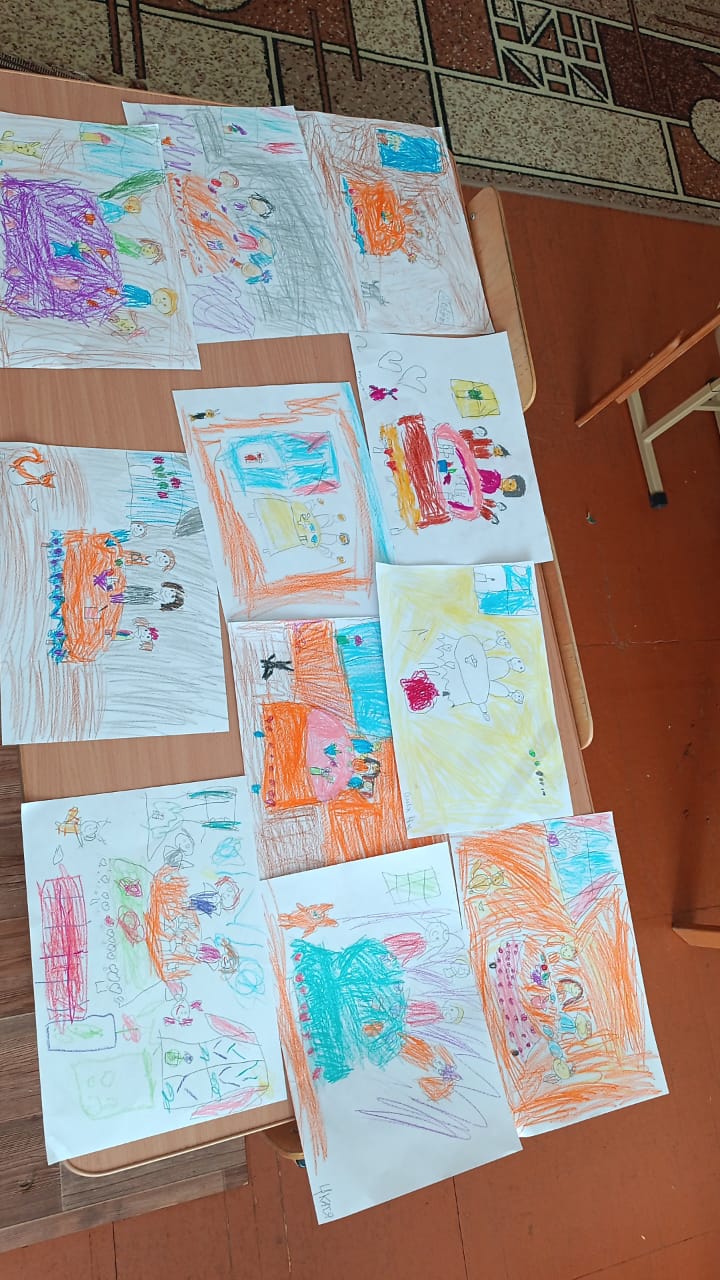 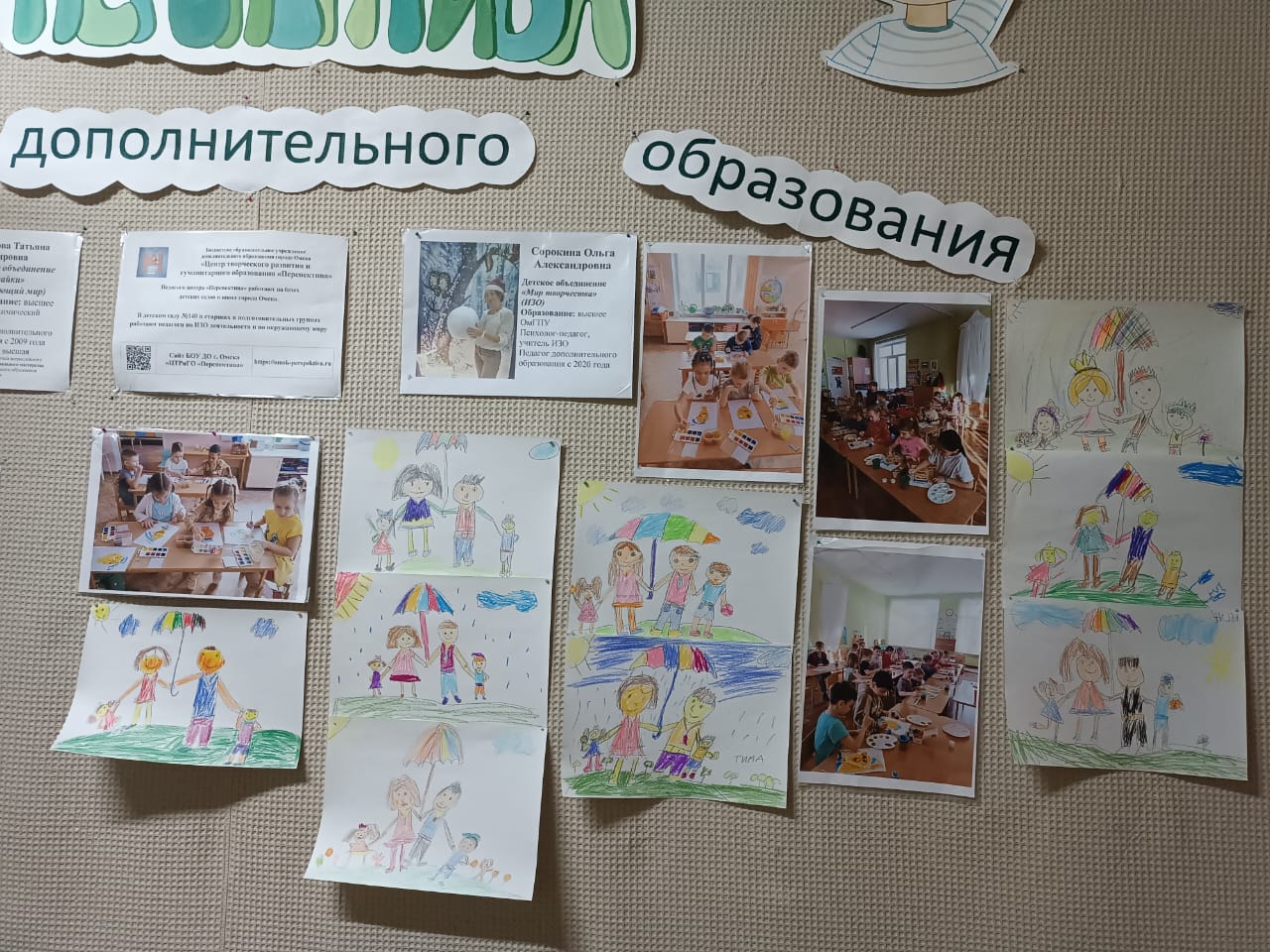 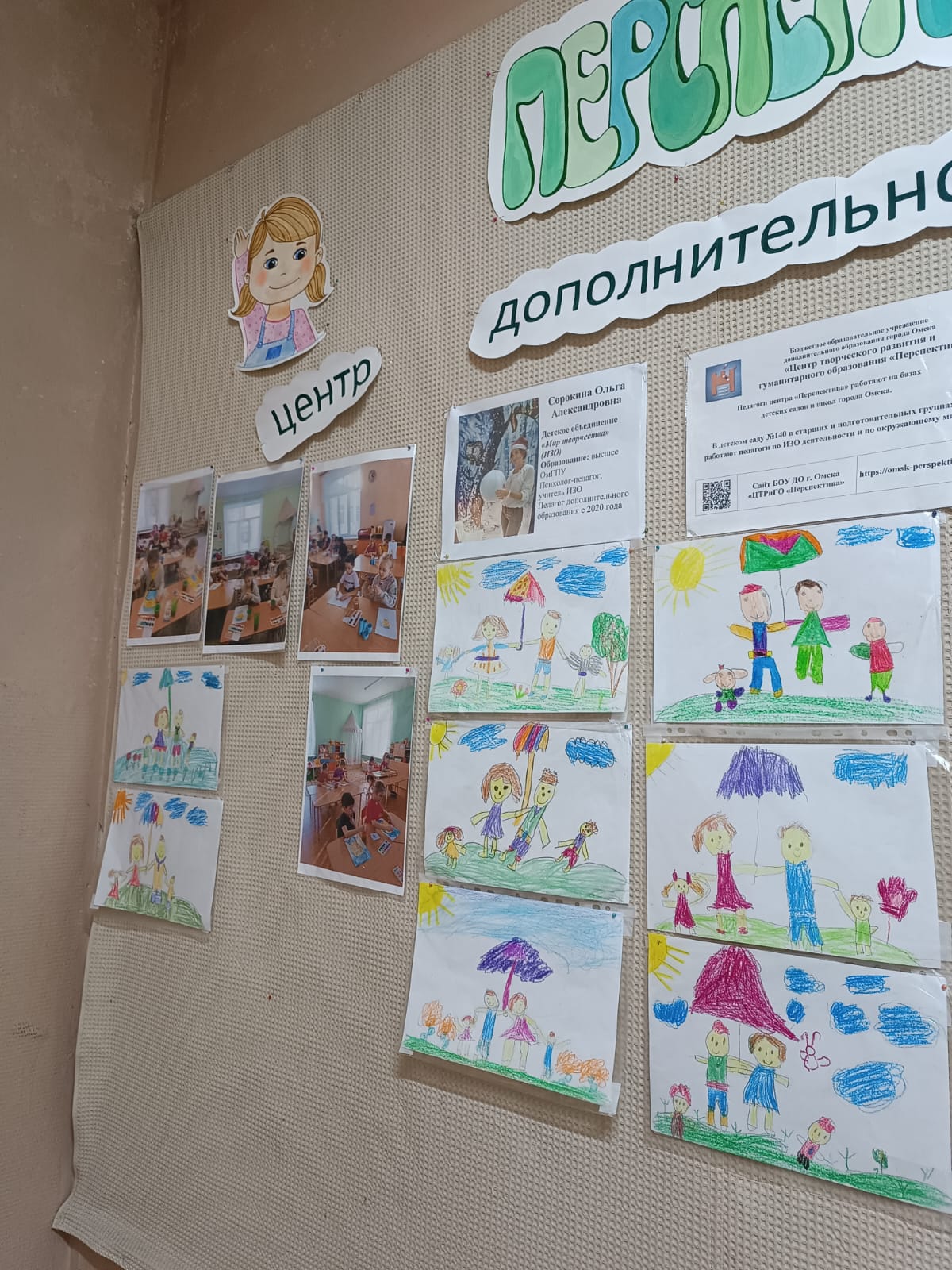 